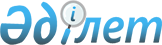 О квоте иммиграции оралманов на 2008 годУказ Президента Республики Казахстан от 30 декабря 2007 года N 506



 

Подлежит опубликованию в Собрании       




актов Президента и Правительства Республики  




Казахстан и республиканской печати      


      В соответствии с Законом Республики Казахстан от 13 декабря 1997 года "О миграции населения" 

ПОСТАНОВЛЯЮ:




      1. Установить представленную Правительством Республики Казахстан квоту иммиграции оралманов на 2008 год в количестве 15000 семей.



      2. Настоящий Указ вводится в действие со дня подписания.

      

Президент




      Республики Казахстан


					© 2012. РГП на ПХВ «Институт законодательства и правовой информации Республики Казахстан» Министерства юстиции Республики Казахстан
				